Аналитические материалы (справка) по осуществлению поддержки молодых педагогов и/или наставничеству, по работе с различными целевыми группами педагогов муниципальной системы образования города КрасноярскаВ данной аналитической справке представлены материалы по итогам работы  за период с 01.09.2019 по 30.05.2020. В отчѐтный период инновационная деятельность осуществлялась в соответствии с основным  содержанием работы.              Информационное сопровождение  https://kimc.ms/pedagogam/shkola-molodogo-pedagoga/           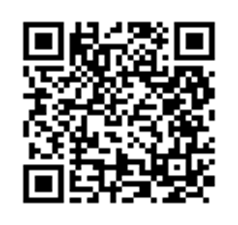 Направление деятельности МКУ КИМЦ по реализации приоритетных задач развития МСОг. Красноярска –  профессиональное развитие: молодые педагогиСтруктура справки:Общая информацияОписание и результативность инновационной деятельности  (качественные и количественные показатели)Краткое описание инновационной деятельности ГБП по работе с молодыми педагогамиПредложенияОбщая информацияКоординатор направления – Толмачева Ольга Владимировна, методист МКУ КИМЦСтратегическая цель 2019 – 2022: Организация единого образовательно-профессионального пространства поддержки и сопровождения профессионального становления молодого педагога за счет реализации инвариантного (КИМЦ +БП) и вариативного (БП) модулей.Цель первого этапа 2019 – 2020  организационно-аналитического: Выявление, внедрение и распространение   актуального педагогического опыта по работе с молодыми специалистами (управленческие практики), обеспечивающего решение приоритетных направлений для муниципальной системы образования города.Задачи:создание вариативной модели интеграции молодых педагогов в профессию через деятельность offline - сообщества городских базовых площадок по работе с молодыми специалистами; создание условий (места проб) для профессионального роста педагогов, повышение их социальной и профессиональной активности через образовательные события, погружения, профессиональные конкурсы;  естественная ассимиляция молодых педагогов, как ресурс развития ОО, муниципального образования;представленность собственных образовательных инициатив для обучения других;разработка мониторинговых процедур по выявлению эффективности деятельности базовых площадок по работе с молодыми педагогами;взаимодействие с внешними партнерами;Планируемые результаты: проведена ревизия имеющихся дефицитов, практик ОО по работе с молодыми педагогами; сформулированы задачи БП, проверена их актуальность (анализ) и осуществлена корректировка задач (самоопределение и самоидентификация) БП.Участники: Городские базовые площадки (ОО) по работе с молодыми педагогами Основание деятельности ГБП  по работе с молодыми педагогами: Распоряжение администрации города Красноярска  от 30 июля 2019 года N 250-р Об утверждении перечня муниципальных программ города Красноярска на 2020 год и плановый период 2021 - 2022 годов (с изменениями на 13 ноября 2019 года) http://docs.cntd.ru/document/561441837 с приложением Программа "Развитие образования в городе Красноярске" на 2020 год и плановый период 2021 – 2022 годов  http://docs.cntd.ru/document/550243008Приказ № 391/п от 26.08.2019, Приказ № 400/п от 28.08.2019 (с изменениями), Приказ № 565/п от 18.11.2019, Положение о ГБП по решению приоритетных задач развития МСО https://kimc.ms/pedagogam/shkola-molodogo-pedagoga/gbp-po-rabote-s-molodymi-pedagogami/Общая информация об участниках: Функции координатора по	управлению	инновационной	деятельностью•	координирует деятельность БП с целью обеспечения их успешного взаимодействия;•	изучает образовательные потребности и запросы участников;•	обеспечивает при необходимости взаимодействие с внешними партнерами;•	составляет план сетевого взаимодействия с детализацией зон ответственности каждого участника сетевого взаимодействия;•	информирует БП о принятых решениях.Условия, созданные для достижения результатов  этапа инновационной деятельности:1.	Четко структурированная работа участников рабочих групп  БП, осуществление мероприятий и встреч рабочих групп  согласно плану, целевое ориентирование и контроль результатов со стороны руководителей ОО.2.	Сформирована нормативная база внутри ОО (по работе БП)3.	Определена система мотивации участников, руководителей.4.	Работа участников   включена в годовой план КИМЦ. 5.       Постоянный обмен информацией о промежуточных результатах БП.Описание и результативность инновационной деятельности (качественные и количественные показатели)Задачи\планируемый результат\предложенияДля получения результатов, планируемых в ходе реализации, выполнены следующие мероприятия, представленные в таблицеЭпидемиологическая ситуация  внесла коррективы в деятельность КИМЦа и БП. В марте-мае, с одной стороны, возникла необходимость перейти на дистанционные формы взаимодействия, а, следовательно, разработку и организацию новых on-line форматов. С другой стороны, такая необходимость позволила молодым педагогам более эффективно проявить себя и свои профессиональные компетенции, связанные с цифровизацией.Трудности и проблемы, с которыми столкнулись при организации инновационной деятельности:Недостаточное количество практического опыта участников.Высокая загруженность участников.Отсутствие взаимодействия структур КИМЦа по совместному планированию организации профессионально-образовательного пространства муниципалитета.Отсутствие команды единомышленников.Содержание деятельности ГБП\тип\темаКомплекс открытых мероприятий на 2019- 2020 гг. по реализации направления «Методическое сопровождение молодых педагогов»  В таблицу внесены следы реализации Комплекса мероприятий. Материалы, подтверждающие     деятельность БП, отражаются на сайтах ОО, являющихся ГБП.Эффективность мероприятий   обеспечивается системой поддержки субъектов инновационного процесса, включающей в себя мероприятия по методическому сопровождению молодых педагогов, систему мотивационных стимулов профессионального роста (обобщение результатов инновационной деятельности в статьях, СМИ, сертификаты, благодарственные письма, стимулирование).*обеспечение вариативной части  отражено на сайтах ГБП (см. ссылки Общая информация)**  «Волонтерство без границ» Молодые педагоги ГБП разработали и провели   для всех педагогов города серию дистанционных обучающих мероприятий Количественные показателиКоличество педагогов со стажем менее 3-х лет, в том числе не имеющих стажа педагогической работыНаблюдается рост количества молодых педагогов с опытом работы менее 3 лет2.4.2. Типы ГБП и планирование на 2020-2021 (стат) 2.4.2.1. Доля молодых педагогов\закрепилось 2.4.2. Охват молодых педагогов образовательными мероприятиями \участиеНаблюдается увеличение активности молодых педагогов за счет эффективности и востребованности  образовательных событий 2.4.2.1. Результативность Образовательные форматы,   организованные молодыми и для молодых:Молодые педагоги являются участниками всероссийских конкурсов:Разработали и провели 7 дистанционных обучающих занятий по организации уроков в цифровой среде для педагогов города   (МБОУ СШ № 156, МБОУ СШ № 82, МБОУ СШ № 53, МАОУ СШ № 144)Разработали серию он-лайн уроков для первоклассников (МБОУ СШ № 155, Прогимназия № 131, МАОУ СШ № 19, 32)Проектная команда школы социального проектирования, с проектом «Территория перезагрузки» получили грант, в размере 150 000 рублей для оборудования креативного пространства в детском клубе «Метеор» МБОУ ДО «ЦТР № 1» от Всероссийского грантового конкурса молодежных проектов в номинации: «Инициативы творческой молодежи». Приняли участие в организации и провели социальные акции: литературный онлайн флеш моб «Красноярск читаетТеркина», «Волонтерство без границ» (МБОУ СШ № 156, МАОУ Лицей № 1, МАОУ Гимназия № 5, МАОУ СШ № 93, 144, 150)Педагоги являются активными участниками профессиональных сетевых сообществ «Дистанционное обучение Красноярья», «Ассоциация молодых педагогов края», «Сеть творческих учителей»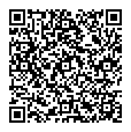 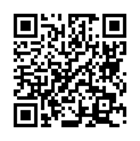 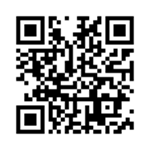   2.5. ТОП – 10          2019 -2020 	 (по итогам деятельности ГБП: выполнение поставленных задач вариативного и инвариантного модуля) 1	 Муниципальное автономное общеобразовательное учреждение  Гимназия № 2,	руководитель площадки -	 Староватова Ирина Владимировна,   		http://gymn2.ru/city_place_teachers/ 2	Муниципальное автономное общеобразовательное учреждение  Гимназия № 5, руководитель площадки -	Порошина Марина Ивановна,    		 https://гимназия5.рф/proektnoe-upravlenie  3	Муниципальное автономное общеобразовательное учреждение «Средняя школа № 93 имени Г.Т. Побежимова», руководитель площадки -	Трофимович Иван  Александрович, 		http://mbou93.ru/ecologymp/ 4	Муниципальное автономное общеобразовательное учреждение «Средняя школа № 150 имени Героя Советского Союза В.С.  Молокова», руководитель площадки -	Пиянзина Наталья Халимовна,         		http://www.shkola150.ru/bazovaya-ploshhadka/ 5	Муниципальное бюджетное общеобразовательное учреждение «Средняя школа № 156», 	руководитель площадки - Габитова Галина Александровна,		http://школа156.рф/городская-площадка-по-работе-с-молоды/ 6	Муниципальное бюджетное общеобразовательное учреждение «Лицей № 10», руководитель площадки -	Баркалова Наталья Ивановна,		http://лицей10.рф/index/gorodskaja_bazovaja_ploshhadka_po_rabote_s_molodymi_specialistami/0-1097  7	Муниципальное бюджетное общеобразовательное учреждение «Средняя школа № 53», руководитель площадки -	 Кудряшова Ольга Валерьевна, http://школа53.рф/school_life/rabota-s-molodymi-spetsialistami.php 8	Муниципальное бюджетное общеобразовательное учреждение «Средняя школа № 34», 	руководитель площадки - Орлова Наталья Алексеевна,  		 http://xn--34-6kc3bfr2e.xn--p1ai/% 9	Муниципальное автономное общеобразовательное учреждение «Средняя школа №  23 с углубленным изучением отдельных предметов», руководитель площадки -	Блошко Анна Анатольевна, 		http://school23krs.ru/gorodskaya-bazovaya-ploshchadka-po-rabote-s-molodymi-pedagogami.html 10	Муниципальное бюджетное общеобразовательное учреждение «Средняя школа № 137», руководитель площадки -	 Мушакова Наталья Михайловна,		http://школа137.рф/школа/школа-молодого-педагога 
2.6. Задачи на 2020-2022 годВ настоящее время для успешного продолжения сетевого взаимодействия актуальным является решение следующих основных задач:построение модели профессионального педагогического пространства муниципалитета совершенствование модели управления сетевым взаимодействием, способствующей реализации инновационной деятельности по организации единого образовательно-профессионального пространства поддержки и сопровождения профессионального становления молодого педагога;формирование плана сетевого взаимодействия   с детализацией зон ответственности каждого участника  формирование системы внутреннего мониторинга за выполнением мероприятий, предусмотренных планами реализации  внедрение в практику работы по сопровождению МП интерактивные, дистанционные форматы «Не конференция», «клуб», «форум», «онлайн школа от молодых», погружение,  как этап создания сетевого сообщества молодых педагогов города.описание инновационных моделей сопровождения профессионального становления и роста молодого педагога: модель «распределенного управления», модель «естественной ассимиляции». 2.7. Рекомендации по организации инновационной деятельности для городских базовых площадокЭтапы инновационной деятельности (технология распространения инновационного опыта в массовую практику)поисковый этап – порождение инновационного опыта;технологический этап – технологизация инновационного опыта и превращение его в инновационный продукт;этап  активного освоения инновационного продукта – фаза проектирования и подготовки условий для внедрения инновационного продукта, фаза подготовки субъектов-пользователей;внедренческий этап – создание новой образовательной практики;поддерживающий этап – создание условий для дальнейшего самоопределения и мотивации педагогических работников к освоению инновационного опыта.III.  Краткое описание инновационной деятельности ГБП по работе с молодыми Форма представления (из аналитических материалов ГБП) на конец отчетного периодаВыводы и предложения: Предложения по деятельности БП:1.	Выявить	причины	неравномерности 	вклада 	участников	 в эффективную работу сообщества.2.	Провести	работу	с базовыми	площадками	по	следующим направлениям:-экспертиза сайтов образовательных организаций по отражению деятельности БП,  по наполнению и качеству представленных материалов.-анализ отчетных аналитических материалов по результатам деятельности БП  -анализ вариативных частей моделей БП (соответствие типа задачам, содержанию деятельности, результатам).-публикационная активность каждой БП по теме.3. Провести экспертизу качества методических мероприятий по повышению профессиональной компетентности молодых педагогов образовательных организаций4. Пересмотреть структуру СПЭД-карты с т.з. избыточности количественной информации.5. По результатам деятельности БП (эффективности)   продолжить      взаимодействие по реализации приоритетных задач развития МСО в 2020-20216. Сделать акцент на работу с БП, разрабатывающими инновационные модели  сопровождения молодых педагогов.7. Доработать модель сопровождения МП с учетом внесенных инициатив БПАнализируя деятельность ГБП по работе с молодыми педагогами и представленные аналитические материалы, можно сделать вывод о том, что понимание инновационной деятельности по организации   вхождения  молодого педагога в профессию есть не у всех площадок, а, следовательно, традиционная модель  сопровождения (школа молодого педагога и профессиональные конкурсы) представляется малоэффективной.  Так же выявились общие проблемы понимания соответствия типа площадки задачам, практикам и результату.Наряду с этим,  площадками предложены интересные практики (управленческие механизмы), которые помогают  (по их мнению) успешно встраиваться молодому педагогу в профессию. Считаем возможным продолжить начатую работу (пролонгировать) с площадками ТОП-10, внеся корректировки и привлечь еще 3-5 школ на конкурсной основе согласно поставленным задачам. Причины отказа пролонгации: невыполнение условий Положения о городской базовой площадке, отсутствие результатов, демонстрирующих эффективность деятельности БП.Наименование ООАдрес ООКонтактная информация организацииФИО руководителя ОО ФИО руководителя площадкиСсылка на сайт ОООтчетная информация 1 Муниципальное автономное общеобразовательное учреждение  Гимназия № 2660049, Красноярск, ул. Марковского, 36227-68-49 , gym2@inbox.ru Щтейнберг Ирина ГеннадьевнаСтароватова Ирина Владимировна, заместитель директора  по УВР http://gymn2.ru/city_place_teachers/+2Муниципальное автономное общеобразовательное учреждение  Гимназия № 5660012, Красноярск, ул. Семафорная, 195/197233-42-91,gimnaziy5@yandex.ru Лазутин Александр АркадьевичПорошина Марина Ивановна,  заместитель директора по УВР  https://гимназия5.рф/proektnoe-upravlenie +3Муниципальное автономное общеобразовательное учреждение «Средняя школа № 32»660021, Красноярск, ул. Красной Армии, 19221-34-26,  school32.krsk@mail.ru Руднева Татьяна Викторовна Анайкина Надежда Николаевна, заместитель директора по УВРhttp://school32-krsk.ru/gorodskaya-bazovaya-ploshhadka+4Муниципальное автономное общеобразовательное учреждение «Средняя школа № 144»660132, Красноярск, ул. 40 лет Победы, 24        8 (391) 225-00-00, school144_krsk@mail.ru Алексеева Наталия Алексеевна  Ларина Татьяна Александровна, заместитель директора по УВР http://school144.my1.ru/index/bazovye_ploshhadki/0-179+6 Муниципальное автономное общеобразовательное учреждение «Средняя школа № 150 имени Героя Советского Союза В.С. Молокова»» 660077,Красноярск, ул. Алексеева, 958(931)276-05-56shkola150@yandex.ru Коматкова Лидия Викторовна Пиянзина Наталья Халимовна, заместитель директора по УВР      http://www.shkola150.ru/bazovaya-ploshhadka/+6Муниципальное автономное общеобразовательное учреждение «Средняя школа № 151» 660098,Красноярск,ул. Алексеева, 22Дтел.: 278-96-56,   mbousoch151@mail.ru Дебелова Татьяна АнатольевнаГорностаева Светлана Михайловна, заместитель директора по УВРhttp://xn--151-8cd3cgu2f.xn--p1ai/+7Муниципальное бюджетное общеобразовательное учреждение «Средняя школа № 3»660030, гКрасноярск ул.  Ботаническая, 22а8(391) 246-77-27, sch3krsk@mail.ru Морозова Юлия Михайловна   Тухватулина Нина Рувимовна, заместитель директора по УВРhttp://hk3.ucoz.ru/index/bazovye_ploshhadki/0-220+8Муниципальное бюджетное общеобразовательное учреждение «Средняя школа №12»660075,г.Красноярск, ул. Щетинкина 1тел: 2217915,  mousosh12@yandex.ru Романова Алена Альбертовна Логинова Екатерина Владимировна, заместитель директора по УВРhttp://shkola12krsk.ru/programma-razvitiya-shkoly/+9Муниципальное автономное общеобразовательное учреждение «Средняя школа №  23 с углубленным изучением отдельных предметов»660078 г. Красноярск, ул. Парашютная,8   Телефон: 8(391) 217-87-96е-mail: school23@bk.ru Болотова Татьяна Викторовна  Блошко Анна Анатольевна, заместитель директора по УВР  http://school23krs.ru/gorodskaya-bazovaya-ploshchadka-po-rabote-s-molodymi-pedagogami.html+10Муниципальное бюджетное общеобразовательное учреждение «Средняя школа № 31»   660092,Красноярск, ул. Шевченко, 38Телефон/факс (391) 266-97-38          E-mail:   school31krsk@yandex.ru  Колпакова Ольга ВладимировнаСухомлин Оксана Николаевна, методист, учитель,   http://school31kras.ru/proektnoe-upravlenie.htmlНе представлена11Муниципальное бюджетное общеобразовательное учреждение «Средняя школа № 34»66006Красноярск, ул. Ключевская, 618(931)269-89-89,  sch34@list.ru  Ядринкина Виктория Валерьевна Орлова Наталья Алексеевна, заместитель директора по УВР http://xn--34-6kc3bfr2e.xn--p1ai/%+12Муниципальное бюджетное общеобразовательное учреждение «Средняя школа № 36»660100,  Красноярск, ул. Сопочная, 4089130495845,  itvl@mail.ru Ковалева Татьяна Юрьевна Иванчина Татьяна Владимировна, заместитель директора по УВРhttp://sch366.ucoz.net/index/gorodskaja_bazovaja_ploshhadka_po_rabote_s_molodymi_pedagogami/0-120+13Муниципальное бюджетное общеобразовательное учреждение «Средняя школа № 53»660013, Красноярск, ул. Львовская, 43266-94-11,  school52@mail.ru Елена Викторовна Эрдман Кудряшова Ольга Валерьевна, заместитель директора по УВРhttp://школа53.рф/school_life/rabota-s-molodymi-spetsialistami.php+14Муниципальное бюджетное общеобразовательное учреждение «Средняя школа № 72 с углубленным изучением отдельных предметов имени М.Н. Толстихина»660041, Красноярск, ул. Курчатова, 7246-86-42, krsch72@mail.ru Донцова Елена Динамовна Селиванова Алла Сергеевна, заместитель  директора по УВРhttp://school72.ru/bazovaya-ploshchadkaНе представлена15Муниципальное бюджетное общеобразовательное учреждение «Средняя школа № 73 им.Т.К. Кравцова»660058, г.Красноярск,Мелькомбинатская,2221-04-35 Scool73@rambler.ru Хлебникова Татьяна Васильевна Бугаева Алла Николаевна, заместитель директора по УВРhttp://sch73.ucoz.ru/index/proektnoe_upravlenie/0-211 Не представлена16Муниципальное бюджетное общеобразовательное учреждение «Средняя школа № 82» 660074г.Красноярскул. Киренского 198(391)246-02-82, krasschool82@mail.ru Ахметзянова Гульнара Марсовна  Туровец Ирина Ивановна, заместитель директора по УВР   http://school82-krsk.ru/index.php/information/molodye-pedagogi+17Муниципальное автономное общеобразовательное учреждение «Средняя школа № 93 имени Г.Т. Побежимова»660010,г.Красноярскул. Побежимова 46ател. 20-10-121school93krsk@yandex.ru   Чубченко Екатерина Владимировна   ТрофимовичИван  Александрович,заместитель директора по ВР      http://mbou93.ru/ecologymp/+18Муниципальное бюджетное общеобразовательное учреждение «Средняя школа № 137»660012Красноярск, ул Судостроительная, 50269-26-12, school.137@yandex.ru Духно Елена Анатольевна  Мушакова Наталья Михайловна, заместитель директора по УВР   http://школа137.рф/школа/школа-молодого-педагога+Муниципальное бюджетное общеобразовательное учреждение «Средняя школа № 156»660132, г.Красноярск,ул.Светлова, 36т. (391)228-92-30,schkola156@yandex.ru Комиссарова Елена Геннадьевна Габитова Галина Александровна,  заместитель директора по УВРhttp://школа156.рф/городская-площадка-по-работе-с-молоды/+ Муниципальное бюджетное общеобразовательное учреждение Лицей № 10660113, г. Красноярск, ул. Карбышева, 1т. +7 (391) 247-56-85;  lyceum-10@mail.ruПономарева Елена НиколаевнаБаркалова Наталья Ивановна,    заместитель директора по УВР   http://лицей-10.рф/index/gorodskaja_bazovaja_ploshhadka_po_rabote_s_molodymi_specialistami/0-1097 +Задачи, которые ставилисьПланируемый результатПроведѐнные мероприятия для получения планируемого результата ПодтверждениеСоздание вариативной модели интеграции молодых педагогов в профессию через деятельность offline - сообщества городских базовых площадок по работе с молодыми специалистамиОпределены образовательные организации города Красноярска на статус ГБП.Составлена программа (планирование) совместной работы ГБП.Проведена корректировка планов БП соответственно заявленному типу БП.Выявлен положительный опыт  ОО – ГБП по работе с молодыми педагогами. Описана   модель  методического сопровождения молодых педагогов   (КИМЦ)Частично представлены модели сопровождения МП БПБП  представляют практики на разных площадках муниципалитета, региона, федерации Деятельность offline - сообщества ГБП по работе с молодыми специалистами отражена на сайтах ОО, КИМЦПредложения БП по корректировке  содержания и структуры построения проф. пространства.Отбор на конкурсной основе образовательных организаций города Красноярска на статус городской  Базовой площадки по работе с молодыми педагогамиПроведена экспертная сессия по представленным практикам.Проведены городские мероприятий с участием ГБП.БП разработаны  методические рекомендаций по работе с молодыми педагогами в образовательных организациях города.Размещение на сайтах ОО, МКУ КИМЦ материалов, отражающих деятельность БП Проведены  мероприятия по представлению успешных управленческих практик  в рамках решения задач МСО.Организовано участие БП в краевом  форуме «PRОнаставничество» (Ментори). Представлены практики.Приказ № 391/п от 26.08.2019, Приказ № 400/п от 28.08.2019 (с изменениями), Приказ № 565/п от 18.11.2019Локальные акты ОО (сайты  ОО)Комплекс мероприятий + следы   Страницы сайтов ОО «Базовые площадки»,   п.2.7. рекомендацииМодель «Организация единого образовательно-профессионального пространства поддержки и сопровождения профессионального становления молодого педагогагорода Красноярска»https://kimc.ms/pedagogam/shkola-molodogo-pedagoga/Аналитические отчеты БП (ниже, сайты ОО)Создание условий (места проб) для профессионального роста педагогов, повышение их социальной и профессиональной активности через образовательные события, погружения, профессиональные конкурсыМолодые педагоги   участвуют в организации городских методических мероприятий, мероприятиях ГБП. МП представляют свой педагогический опыт на различных площадках города, края, в СМИ и др.МП участвуют в профессиональных конкурсах регионального и федерального уровней (очно, заочно).Привлечены наставники, педагоги, конкурсанты прошлых лет в качестве экспертов на различные мероприятия.Увеличилось количество молодых педагогов, принимающих участие в образовательных событиях (относительно 2019)Организация мест проб, демонстрирующих успешность и профессиональный рост   молодых педагогов города с привлечением педагогов-стажистов:-конкурс «Педагогический дебют»,-методический день «Развивающее образование»,-педагогическая мастерская «Пригласите на урок»,-методическая проектная неделя «Учитель в начале пути»,-выездная школа (погружение) «Кадры решают все!»,-дискуссионная площадка «Будущее и педагогика» (форсайт сессия),-тренинги «Помоги себе сам»,-on-line марафон «Наслаждайся жизнью в дистанте»-образовательные интеллектуальные игры: «PROшколу»,  «#ЯжеУчитель», ринг «Успешный учитель»-фестиваль «КТО!»,-стажировочные практики. Информирование и рекомендации участия в различных профессиональных конкурсах (всероссийских, региональных, муниципальных – очно, заочно)Привлечение наставников, педагогов, финалистов конкурсов прошлых лет в качестве консультантов, экспертов, жюри на конкурсы профессионального мастерства, защиту проектов, разработку программ, образовательных событий  и т.дКомплекс мероприятий + следыhttps://kimc.ms/pedagogam/shkola-molodogo-pedagoga/См. Таблица Охват МПп.2.4.3.Победители   заочного этапа всероссийского конкурса «Педагогический дебют»Конкурс Эссэhttps://www.1urok.ru/categories/2/articles/24374Естественная ассимиляция молодых педагогов, как ресурс развития ОО, муниципального образованияПоявление у МП собственной управленческой среды (сообщество, клуб, ассоциация и пр.)Молодые педагоги образуют группы, объединяясь по профессиональным интересам, выдвигают и разрабатывают идеи.  Формирование рабочих, творческих групп молодых педагогов для организации и проведения образовательных событий: «участники конкурса «Педагогический дебют», группы в Viber (проектная), и др.В ОО появляются группа «распределенного лидерства». «профессиональных интересов», «без наставников» Аналитические материалы БП    МБОУ СШ № 156
МАОУ Гимназия № 5, МБОУ Лицей № 10Представленность молодыми педагогами собственных образовательных инициатив МП проводят семинары, он-лайн конференции, обучают педагогов, инициируют проведение социальных акций, представляют свой опыт в СМИ «Волонтерство без границ» - обучающие мероприятия на платформе ZOOM для всех педагогов города.Литературный онлайн флеш моб «Красноярск читает Теркина» Комплекс мероприятий + ссылки,   #красноярскчитаеттеркина, #теркинкрасноярск75, #педагогикрасноярска, #75победакрасноярскРазработка мониторинговых процедур по выявлению эффективности деятельности базовых площадок по работе с молодыми педагогамиСформирована временная творческая группа (дистанционно) по разработке  инструментов мониторинга.Разработана и предложена система показателей эффективности деятельности БП (СПЭД-карта). Формирование ТГ по разработке системы показателей эффективной деятельности БП; (СПЭД-карта)Апробация СПЭД- карты через отчеты БП.СПЭД-карта (проект)Взаимодействие с внешними партнерамиВыстроено взаимодействие по привлечению экспертной и спонсорской помощи с - Краевой профсоюзной организацией- КГПУ им. В.П.Астафьева- Книжными издательствами- Педагогическим колледжем № 1 им М. Горького,Привлечение преподавателей ВУЗа   качестве экспертов.Приглашение к партнёрству в организации и участии в образовательных мероприятиях.Информирование об их участии в мероприятиях через СМИ, сайт КИМЦ, социальные сетиПрограммы мероприятий,Сайт КИ «Бином» http://lbz.ru/news/306/12749/Запись круглого стола    на канале YouTube.https://kimc.ms/pedagogam/shkola-molodogo-pedagoga/pedagogicheskiy-debyut/2020/Наименование ОО Тип БП(заявленный)Содержание деятельности\ТемаИзменение типа\результатПланирование на 2020-2021МАОУ Гимназия № 2стажировочная«Индивидуальная образовательная траектория педагога как инновационная модель его профессионального развития».соответствуетпролонгацияМАОУ Гимназия № 5 инновационная«Базовая площадка   как ресурс управления  профессиональным становлением молодых специалистов для системы образования города Красноярска».  соответствуетпролонгацияМАОУ СШ № 32 инновационная«Становление молодого педагога в профессии через событийность»соответствуетпролонгацияМАОУ СШ № 144 инновационная«Модель формирования компетенции профессионального становления молодого специалиста»Необходима корректировкаМАОУ СШ № 150стажировочная«Формирование профессиональных компетенций молодого педагога».Необходима корректировкапролонгацияМАОУ СШ № 151 стажировочнаяМБОУ СШ № 3инновационнаяНе соответствуетпролонгацияМБОУ СШ № 12 стажировочная«Управление профессиональным становлением молодого педагога с помощью цифровых технологий»Не соответствуетМАОУ СШ № 23 разработческая«Развитие профессиональных компетенций молодых специалистов»Необходима корректировкаМБОУ СШ № 31стажировочнаяМБОУ СШ № 34 инновационная«Профессиональное становление молодого педагога»Необходима корректировкапролонгацияМБОУ СШ № 36 разработческая«Совершенствование личностных и профессиональных компетенций молодого педагога»Необходима корректировкапролонгацияМБОУ СШ № 53 стажировочная«Развитие  проектной культуры и инновационного мышления молодых педагогов  в рамках программы сопровождения соответствуетпролонгацияМБОУ СШ № 72 стажировочная«Система наставничества «Учитель-Учителю»Не соответствуетМБОУ СШ № 73 разработческаяМБОУ СШ № 82 стажировочная« Внедрение кураторской методики К. М. Ушакова для профессионального становления молодых педагогов в условиях школы»Необходима корректировкапролонгацияМБОУ СШ № 93 разработческая«Экопедагогика»Изменение на инновационнуюпролонгацияМБОУ СШ № 137 стажировочная«PRO – движение»Необходима корректировкапролонгацияМБОУ СШ № 156 разработческая«Становление молодого профессионального педагогического коллектива»соответствуетпролонгацияМБОУ Лицей № 10 стажировочная«Вхождение в профессию»Изменение на инновационнуюпролонгация                                                           Обеспечение Инвариантной части*                                                           Обеспечение Инвариантной части*                                                           Обеспечение Инвариантной части*                                                           Обеспечение Инвариантной части*                                                           Обеспечение Инвариантной части*                                                           Обеспечение Инвариантной части*                                                           Обеспечение Инвариантной части*                                                           Обеспечение Инвариантной части*                                                           Обеспечение Инвариантной части*                                                           Обеспечение Инвариантной части*                                                           Обеспечение Инвариантной части*Месяц Работа ГБП (представленность практик)Работа ГБП (представленность практик)Работа ГБП (представленность практик)Работа ГБП (представленность практик)Работа с молодыми педагогами города (в т.ч., открытые мероприятия ГБП для педагогической общественности)Работа с молодыми педагогами города (в т.ч., открытые мероприятия ГБП для педагогической общественности)Работа с молодыми педагогами города (в т.ч., открытые мероприятия ГБП для педагогической общественности)Работа с молодыми педагогами города (в т.ч., открытые мероприятия ГБП для педагогической общественности)Работа с молодыми педагогами города (в т.ч., открытые мероприятия ГБП для педагогической общественности)Работа с молодыми педагогами города (в т.ч., открытые мероприятия ГБП для педагогической общественности)Работа с молодыми педагогами города (в т.ч., открытые мероприятия ГБП для педагогической общественности)Месяц мероприятиемероприятиедата проведения Ссылки/следымероприятиемероприятиемероприятиемероприятиедата проведениядата проведенияСсылки\следыАвгустАвгустовские педагогические мероприятия. Площадка по работе с молодыми специалистами.  МБОУ СШ № 12Круглый стол координаторов ГБП по работе с молодыми специалистами «Определение смыслов»Августовские педагогические мероприятия. Площадка по работе с молодыми специалистами.  МБОУ СШ № 12Круглый стол координаторов ГБП по работе с молодыми специалистами «Определение смыслов»26.08.19.Августовские педагогические мероприятия. Площадка по работе с молодыми специалистами. МБОУ СШ № 12, Интерактивная образовательная игра «PROшколу»Августовские педагогические мероприятия. Площадка по работе с молодыми специалистами. МБОУ СШ № 12, Интерактивная образовательная игра «PROшколу»Августовские педагогические мероприятия. Площадка по работе с молодыми специалистами. МБОУ СШ № 12, Интерактивная образовательная игра «PROшколу»Августовские педагогические мероприятия. Площадка по работе с молодыми специалистами. МБОУ СШ № 12, Интерактивная образовательная игра «PROшколу»26.08.19.26.08.19. https://kimc.ms/news/news.detail.php?ELEMENT_ID=47791Сентябрь Экспертная сессия    по материалам ГБП с руководителями ГБП Экспертная сессия    по материалам ГБП с руководителями ГБП26.09.19.Корректировка планов ГБПОктябрьФормирование «Дорожной карты деятельности ГБП», разработка системы показателей эффективной деятельности ГБПФормирование «Дорожной карты деятельности ГБП», разработка системы показателей эффективной деятельности ГБПДистант рабочая группаПланирование (сайт КИМЦ)Проект карты СПЭД ГБП (для отчета) МАОУ СШ № 150 им. В.С.Молокова»Педагогическая мастерская  «Пригласите на урок: ошибки начинающих учителей» для МП со стажем работы до 1 года.   МАОУ СШ № 150 им. В.С.Молокова»Педагогическая мастерская  «Пригласите на урок: ошибки начинающих учителей» для МП со стажем работы до 1 года.   МАОУ СШ № 150 им. В.С.Молокова»Педагогическая мастерская  «Пригласите на урок: ошибки начинающих учителей» для МП со стажем работы до 1 года.   МАОУ СШ № 150 им. В.С.Молокова»Педагогическая мастерская  «Пригласите на урок: ошибки начинающих учителей» для МП со стажем работы до 1 года.   17.10.19.17.10.19.http://www.shkola150.ru/wp-content/uploads/2019/10/Programma-pedagogicheskoj-masterskoj.ОктябрьДля руководителей ГБП КПК № 1 им. М. Горького Круглый стол в рамках «Деловой программы» краевого конкурса студентов «Учитель, которого ждут»Для руководителей ГБП КПК № 1 им. М. Горького Круглый стол в рамках «Деловой программы» краевого конкурса студентов «Учитель, которого ждут»3.10.19.соглашениеОктябрьВсероссийский конкурс «Педагогический дебют 2020»  (информирование, участники заочного этапа, отслеживание)22 участника\4 победителя заочного этапаВсероссийский конкурс «Педагогический дебют 2020»  (информирование, участники заочного этапа, отслеживание)22 участника\4 победителя заочного этапаВсероссийский конкурс «Педагогический дебют 2020»  (информирование, участники заочного этапа, отслеживание)22 участника\4 победителя заочного этапаВсероссийский конкурс «Педагогический дебют 2020»  (информирование, участники заочного этапа, отслеживание)22 участника\4 победителя заочного этапаВсероссийский конкурс «Педагогический дебют 2020»  (информирование, участники заочного этапа, отслеживание)22 участника\4 победителя заочного этапаВсероссийский конкурс «Педагогический дебют 2020»  (информирование, участники заочного этапа, отслеживание)22 участника\4 победителя заочного этапаВсероссийский конкурс «Педагогический дебют 2020»  (информирование, участники заочного этапа, отслеживание)22 участника\4 победителя заочного этапаВсероссийский конкурс «Педагогический дебют 2020»  (информирование, участники заочного этапа, отслеживание)22 участника\4 победителя заочного этапаВсероссийский конкурс «Педагогический дебют 2020»  (информирование, участники заочного этапа, отслеживание)22 участника\4 победителя заочного этапаВсероссийский конкурс «Педагогический дебют 2020»  (информирование, участники заочного этапа, отслеживание)22 участника\4 победителя заочного этапаhttps://kimc.ms/news/news.detail.php?ELEMENT_ID=50124НоябрьПредставление практик  БП   МАОУ Гимназия № 5, МБОУ СШ № 53, МБОУ СШ № 93, МБОУ СШ № 12 в рамках выездной школы (погружение) «Кадры решают все!»   Представление практик  БП   МАОУ Гимназия № 5, МБОУ СШ № 53, МБОУ СШ № 93, МБОУ СШ № 12 в рамках выездной школы (погружение) «Кадры решают все!»   5.11.19. http://xn--53-6kc3bfr2e.xn--p1ai/school_life/school_life_meropriyatiya.phphttp://mbou93.ru/ecologymp/ http://xn--53-6kc3bfr2e.xn--p1ai/school_life/school_life_meropriyatiya.phphttp://mbou93.ru/ecologymp/МАОУ Гимназия № 5, МБОУ СШ № 53, МБОУ СШ № 93, МБОУ СШ № 12Выездная школа (погружение) для молодых педагогов и студентов КГПУ им. Астафьева В.П. (дискуссионные площадки, мастерские, коворкинг окно)МАОУ Гимназия № 5, МБОУ СШ № 53, МБОУ СШ № 93, МБОУ СШ № 12Выездная школа (погружение) для молодых педагогов и студентов КГПУ им. Астафьева В.П. (дискуссионные площадки, мастерские, коворкинг окно)МАОУ Гимназия № 5, МБОУ СШ № 53, МБОУ СШ № 93, МБОУ СШ № 12Выездная школа (погружение) для молодых педагогов и студентов КГПУ им. Астафьева В.П. (дискуссионные площадки, мастерские, коворкинг окно)5.11. 19.5.11. 19.https://kimc.ms/news/news.detail.php?ELEMENT_ID=48333https://xn--5-7sbirdczi9n.xn--p1ai/96-vyezdnaya-shkola-kadry-reshayut-vseНоябрьПредставление практики  МБОУ Лицей № 10Семинар для заместителей директора, учителей-наставников  «Как организовать индивидуальное сопровождение учителя»Представление практики  МБОУ Лицей № 10Семинар для заместителей директора, учителей-наставников  «Как организовать индивидуальное сопровождение учителя»21.11.19. https://drive.google.com/drive/folders/15P95RMWlnhqV34YpEx44NNLwKN46yhgL https://drive.google.com/drive/folders/15P95RMWlnhqV34YpEx44NNLwKN46yhgLМБОУ СШ № 156Круглый стол    «Самообразование педагога как фактор повышения профессиональной компетентности» с приглашением студентов КПК № 1 им. ГорькогоМБОУ СШ № 156Круглый стол    «Самообразование педагога как фактор повышения профессиональной компетентности» с приглашением студентов КПК № 1 им. ГорькогоМБОУ СШ № 156Круглый стол    «Самообразование педагога как фактор повышения профессиональной компетентности» с приглашением студентов КПК № 1 им. Горького6.11. 19.6.11. 19.https://kimc.ms/news/news.detail.php?ELEMENT_ID=48770НоябрьПредставление практики  МАОУ СШ № 93 Дискуссионная площадка: Форсайт сессия «Будущее и педагогика» Представление практики  МАОУ СШ № 93 Дискуссионная площадка: Форсайт сессия «Будущее и педагогика» 28.11.19. http://mbou93.ru/ecologymp/ http://mbou93.ru/ecologymp/Семинар-практикум «Организация учебного процесса на уроках русского языка в логике системно-деятельностного подхода» встреча с автором учебника Восторговой Е.В., издательство «Бином» с приглашением студентов КГПУСеминар-практикум «Организация учебного процесса на уроках русского языка в логике системно-деятельностного подхода» встреча с автором учебника Восторговой Е.В., издательство «Бином» с приглашением студентов КГПУСеминар-практикум «Организация учебного процесса на уроках русского языка в логике системно-деятельностного подхода» встреча с автором учебника Восторговой Е.В., издательство «Бином» с приглашением студентов КГПУ8.11.19.8.11.19.http://lbz.ru/news/306/12749/ДекабрьI форум наставников "PROнаставничество: идеи, практики, перспективы" совместно с  КПК № 1 им. М.ГорькогоI форум наставников "PROнаставничество: идеи, практики, перспективы" совместно с  КПК № 1 им. М.Горького5.12.19.https://kimc.ms/news/news.detail.php?ELEMENT_ID=48770Фотоматериал   https://yadi.sk/d/XOz_Y-t2hTTfYQПротокол   доступен по ссылкеhttps://kimc.ms/news/news.detail.php?ELEMENT_ID=48770Фотоматериал   https://yadi.sk/d/XOz_Y-t2hTTfYQПротокол   доступен по ссылкеМАОУ СШ № 150Открытая лекция «Синдром дефицита внимания: как организовать свою деятельность, если есть такой ребёнок».МАОУ СШ № 150Открытая лекция «Синдром дефицита внимания: как организовать свою деятельность, если есть такой ребёнок».МАОУ СШ № 150Открытая лекция «Синдром дефицита внимания: как организовать свою деятельность, если есть такой ребёнок».11.12.19.11.12.19. http://www.shkola150.ru/wp-content/uploads/2019/12/Otkrytaya-lektsiya.pdfПредставление практики БП  МАОУ СШ № 32 Премия  «Золотой шар» как образовательное событие.Представление практики БП  МАОУ СШ № 32 Премия  «Золотой шар» как образовательное событие.28.12.19.МБОУ СШ № 3МБОУ СШ №72  МАОУ СШ № 137Педагогический  КВИЗ «#Яжеучитель»  для молодых педагогов и наставниковМБОУ СШ № 3МБОУ СШ №72  МАОУ СШ № 137Педагогический  КВИЗ «#Яжеучитель»  для молодых педагогов и наставниковМБОУ СШ № 3МБОУ СШ №72  МАОУ СШ № 137Педагогический  КВИЗ «#Яжеучитель»  для молодых педагогов и наставников3-я нед декабря3-я нед декабряhttps://kimc.ms/news/news.detail.php?ELEMENT_ID=48998Представление практики  БП  МАОУ Гимназия № 2 Семинар «Педагогическая ситуация и её роль в формировании и выявлении ключевых компетенций учителя»Представление практики  БП  МАОУ Гимназия № 2 Семинар «Педагогическая ситуация и её роль в формировании и выявлении ключевых компетенций учителя»12.12.19.https://yadi.sk/d/yQoSTTWrvFfwGQhttps://yadi.sk/d/yQoSTTWrvFfwGQМАОУ СШ № 144Семинар-тренинг   «Развивающие беседы»МАОУ СШ № 144Семинар-тренинг   «Развивающие беседы»МАОУ СШ № 144Семинар-тренинг   «Развивающие беседы»20.12.19.20.12.19.http://school144.my1.ru/news/gorodskoj_seminar_dlja_molodykh_pedagogov_goroda/2019-12-21-Представление практики  БП МБОУ СШ № 82Практико-ориентированный семинар «Презентация управленческого опыта административной команды по внедрению кураторской методики К. М. Ушакова»Представление практики  БП МБОУ СШ № 82Практико-ориентированный семинар «Презентация управленческого опыта административной команды по внедрению кураторской методики К. М. Ушакова»26.12.19. http://school82-krsk.ru/index.php/information/molodye-pedagogi/447 http://school82-krsk.ru/index.php/information/molodye-pedagogi/447ЯнварьСтажировочные практики МБОУ СШ № 53 Практическое занятие «Древо проблем, фандрайзинг, работа с хедлайнерами. Грантовые программы» (занятие 2)Стажировочные практики МБОУ СШ № 53 Практическое занятие «Древо проблем, фандрайзинг, работа с хедлайнерами. Грантовые программы» (занятие 2)9.01.20https://kimc.ms/news/news.detail.php?ELEMENT_ID=49247https://kimc.ms/news/news.detail.php?ELEMENT_ID=49247МАОУ Гимназия № 2, МАОУ СШ № 151, МБОУ СШ № 34Методическая неделя для молодых педагогов «Учитель в начале пути» Тема: «Урок как проект» (уроки, мероприятия, групповое проектирование, рефлексия) 1 день- «Разные технологии – разные возможности»2 день- «Современный урок – метапредметный урок».3 день - «Цифровой урок или Урок в цифровой среде»МАОУ Гимназия № 2, МАОУ СШ № 151, МБОУ СШ № 34Методическая неделя для молодых педагогов «Учитель в начале пути» Тема: «Урок как проект» (уроки, мероприятия, групповое проектирование, рефлексия) 1 день- «Разные технологии – разные возможности»2 день- «Современный урок – метапредметный урок».3 день - «Цифровой урок или Урок в цифровой среде»МАОУ Гимназия № 2, МАОУ СШ № 151, МБОУ СШ № 34Методическая неделя для молодых педагогов «Учитель в начале пути» Тема: «Урок как проект» (уроки, мероприятия, групповое проектирование, рефлексия) 1 день- «Разные технологии – разные возможности»2 день- «Современный урок – метапредметный урок».3 день - «Цифровой урок или Урок в цифровой среде»28 – 30.01.20.28 – 30.01.20.https://kimc.ms/news/news.detail.php?ELEMENT_ID=49405ФевральПредставление практики МБОУ СШ № 34 Семинар — тренинг   "Эффективное взаимодействие: учитель, родитель, ученик".Представление практики МБОУ СШ № 34 Семинар — тренинг   "Эффективное взаимодействие: учитель, родитель, ученик".6.02.20.https://kimc.ms/news/news.detail.php?ELEMENT_ID=49417https://kimc.ms/news/news.detail.php?ELEMENT_ID=49417КВЕСТ «По ту сторону конкурса» (для участников  конкурса Педагогический дебют)КВЕСТ «По ту сторону конкурса» (для участников  конкурса Педагогический дебют)КВЕСТ «По ту сторону конкурса» (для участников  конкурса Педагогический дебют)7.02.20.7.02.20.Февраль МБОУ СШ № 73Педагогическая мастерская «Пригласите на урок». Тема «Образовательные технологии, их использование в учебном процессе». МБОУ СШ № 73Педагогическая мастерская «Пригласите на урок». Тема «Образовательные технологии, их использование в учебном процессе». МБОУ СШ № 73Педагогическая мастерская «Пригласите на урок». Тема «Образовательные технологии, их использование в учебном процессе».21.-23.02.20.21.-23.02.20.ФевральМуниципальный этап профессионального конкурса «Педагогический дебют» 2020            (заочный этап)     https://kimc.ms/pedagogam/shkola-molodogo-pedagoga/pedagogicheskiy-debyut/2020/Муниципальный этап профессионального конкурса «Педагогический дебют» 2020            (заочный этап)     https://kimc.ms/pedagogam/shkola-molodogo-pedagoga/pedagogicheskiy-debyut/2020/Муниципальный этап профессионального конкурса «Педагогический дебют» 2020            (заочный этап)     https://kimc.ms/pedagogam/shkola-molodogo-pedagoga/pedagogicheskiy-debyut/2020/Муниципальный этап профессионального конкурса «Педагогический дебют» 2020            (заочный этап)     https://kimc.ms/pedagogam/shkola-molodogo-pedagoga/pedagogicheskiy-debyut/2020/Муниципальный этап профессионального конкурса «Педагогический дебют» 2020            (заочный этап)     https://kimc.ms/pedagogam/shkola-molodogo-pedagoga/pedagogicheskiy-debyut/2020/Муниципальный этап профессионального конкурса «Педагогический дебют» 2020            (заочный этап)     https://kimc.ms/pedagogam/shkola-molodogo-pedagoga/pedagogicheskiy-debyut/2020/Муниципальный этап профессионального конкурса «Педагогический дебют» 2020            (заочный этап)     https://kimc.ms/pedagogam/shkola-molodogo-pedagoga/pedagogicheskiy-debyut/2020/Муниципальный этап профессионального конкурса «Педагогический дебют» 2020            (заочный этап)     https://kimc.ms/pedagogam/shkola-molodogo-pedagoga/pedagogicheskiy-debyut/2020/Муниципальный этап профессионального конкурса «Педагогический дебют» 2020            (заочный этап)     https://kimc.ms/pedagogam/shkola-molodogo-pedagoga/pedagogicheskiy-debyut/2020/Муниципальный этап профессионального конкурса «Педагогический дебют» 2020            (заочный этап)     https://kimc.ms/pedagogam/shkola-molodogo-pedagoga/pedagogicheskiy-debyut/2020/Муниципальный этап профессионального конкурса «Педагогический дебют» 2020            (заочный этап)     https://kimc.ms/pedagogam/shkola-molodogo-pedagoga/pedagogicheskiy-debyut/2020/МартПредставление практики  МБОУ СШ № 82 Педагогическая мастерская для координаторов и МП БП   «Возможность применения нового методического инструментария в работе с молодыми педагогами»  с проектированием и выходом на урокиПредставление практики  МБОУ СШ № 82 Педагогическая мастерская для координаторов и МП БП   «Возможность применения нового методического инструментария в работе с молодыми педагогами»  с проектированием и выходом на уроки25.-29.03.20МАОУ СШ № 23 Методическая неделя  «Формирование и развитие умений читательской грамотности»   МАОУ СШ № 23 Методическая неделя  «Формирование и развитие умений читательской грамотности»   3.03.-13.03.20.3.03.-13.03.20.http://school23krs.ru/images/2019-2010/metod_rabota/ http://school23krs.ru/metodicheskaya-rabota/novosti-metodicheskoj-raboty.html http://school23krs.ru/images/2019-2010/metod_rabota/ http://school23krs.ru/metodicheskaya-rabota/novosti-metodicheskoj-raboty.html МартМБОУ Лицей 10 Стажировка-практикум «Проектирование этапов урока»   МБОУ Лицей 10 Стажировка-практикум «Проектирование этапов урока»   12.03.20.12.03.20. http://xn---10-qddohl3g.xn--p1ai/index/gorodskaja_bazovaja_ploshhadka_po_rabote_s_molodymi_specialistami/0-1097 http://xn---10-qddohl3g.xn--p1ai/index/gorodskaja_bazovaja_ploshhadka_po_rabote_s_molodymi_specialistami/0-1097МартМуниципальный этап профессионального конкурса «Педагогический дебют» 2020   (очный этап перенесен в связи с пандемией)   https://kimc.ms/pedagogam/shkola-molodogo-pedagoga/pedagogicheskiy-debyut/2020/Муниципальный этап профессионального конкурса «Педагогический дебют» 2020   (очный этап перенесен в связи с пандемией)   https://kimc.ms/pedagogam/shkola-molodogo-pedagoga/pedagogicheskiy-debyut/2020/Муниципальный этап профессионального конкурса «Педагогический дебют» 2020   (очный этап перенесен в связи с пандемией)   https://kimc.ms/pedagogam/shkola-molodogo-pedagoga/pedagogicheskiy-debyut/2020/Муниципальный этап профессионального конкурса «Педагогический дебют» 2020   (очный этап перенесен в связи с пандемией)   https://kimc.ms/pedagogam/shkola-molodogo-pedagoga/pedagogicheskiy-debyut/2020/Муниципальный этап профессионального конкурса «Педагогический дебют» 2020   (очный этап перенесен в связи с пандемией)   https://kimc.ms/pedagogam/shkola-molodogo-pedagoga/pedagogicheskiy-debyut/2020/Муниципальный этап профессионального конкурса «Педагогический дебют» 2020   (очный этап перенесен в связи с пандемией)   https://kimc.ms/pedagogam/shkola-molodogo-pedagoga/pedagogicheskiy-debyut/2020/Муниципальный этап профессионального конкурса «Педагогический дебют» 2020   (очный этап перенесен в связи с пандемией)   https://kimc.ms/pedagogam/shkola-molodogo-pedagoga/pedagogicheskiy-debyut/2020/Муниципальный этап профессионального конкурса «Педагогический дебют» 2020   (очный этап перенесен в связи с пандемией)   https://kimc.ms/pedagogam/shkola-molodogo-pedagoga/pedagogicheskiy-debyut/2020/Муниципальный этап профессионального конкурса «Педагогический дебют» 2020   (очный этап перенесен в связи с пандемией)   https://kimc.ms/pedagogam/shkola-molodogo-pedagoga/pedagogicheskiy-debyut/2020/Муниципальный этап профессионального конкурса «Педагогический дебют» 2020   (очный этап перенесен в связи с пандемией)   https://kimc.ms/pedagogam/shkola-molodogo-pedagoga/pedagogicheskiy-debyut/2020/Муниципальный этап профессионального конкурса «Педагогический дебют» 2020   (очный этап перенесен в связи с пандемией)   https://kimc.ms/pedagogam/shkola-molodogo-pedagoga/pedagogicheskiy-debyut/2020/Апрель-май«Педагогический дебют» онлайнВсероссийский педагогический конкурс «Педагогические секреты» для участников муниципального конкурса «Педагогический дебют» (педагогическое эссэ)Всероссийский педагогический конкурс «Педагогические секреты» для участников муниципального конкурса «Педагогический дебют» (педагогическое эссэ)Всероссийский педагогический конкурс «Педагогические секреты» для участников муниципального конкурса «Педагогический дебют» (педагогическое эссэ)Всероссийский педагогический конкурс «Педагогические секреты» для участников муниципального конкурса «Педагогический дебют» (педагогическое эссэ)Всероссийский педагогический конкурс «Педагогические секреты» для участников муниципального конкурса «Педагогический дебют» (педагогическое эссэ)до 20.05.  Дипломы ВПЖ «Современный урок», публикации  пример:https://www.1urok.ru/categories/2/articles/24374Дипломы ВПЖ «Современный урок», публикации  пример:https://www.1urok.ru/categories/2/articles/24374Дипломы ВПЖ «Современный урок», публикации  пример:https://www.1urok.ru/categories/2/articles/24374Дипломы ВПЖ «Современный урок», публикации  пример:https://www.1urok.ru/categories/2/articles/24374Апрель-майСоциальная акция Литературный онлайн флеш моб «Красноярск читает Теркина»Литературный онлайн флеш моб «Красноярск читает Теркина»Литературный онлайн флеш моб «Красноярск читает Теркина»Литературный онлайн флеш моб «Красноярск читает Теркина»Литературный онлайн флеш моб «Красноярск читает Теркина»9.05.20.- 12.05.20.#красноярскчитаеттеркина, #теркинкрасноярск75#педагогикрасноярска #75победакрасноярск#красноярскчитаеттеркина, #теркинкрасноярск75#педагогикрасноярска #75победакрасноярск#красноярскчитаеттеркина, #теркинкрасноярск75#педагогикрасноярска #75победакрасноярск#красноярскчитаеттеркина, #теркинкрасноярск75#педагогикрасноярска #75победакрасноярскАпрель-май«Волонтерство без границ»**Переход на дистант в измененных условиях (коронавирус)Дистанционные обучающие мероприятия от молодых педагоговПереход на дистант в измененных условиях (коронавирус)Дистанционные обучающие мероприятия от молодых педагоговПереход на дистант в измененных условиях (коронавирус)Дистанционные обучающие мероприятия от молодых педагоговПереход на дистант в измененных условиях (коронавирус)Дистанционные обучающие мероприятия от молодых педагоговПереход на дистант в измененных условиях (коронавирус)Дистанционные обучающие мероприятия от молодых педагоговПо плану***ссылки**ссылки**ссылки**ссылкиАпрель-май«Про наставничество»Виртуальный круглый стол «Как организовать наставничество в школе» КПК № 1 им. М.Горького  (представление практик)Виртуальный круглый стол «Как организовать наставничество в школе» КПК № 1 им. М.Горького  (представление практик)Виртуальный круглый стол «Как организовать наставничество в школе» КПК № 1 им. М.Горького  (представление практик)Виртуальный круглый стол «Как организовать наставничество в школе» КПК № 1 им. М.Горького  (представление практик)Виртуальный круглый стол «Как организовать наставничество в школе» КПК № 1 им. М.Горького  (представление практик)21.05.20Запись круглого стола    на канале YouTube.Запись круглого стола    на канале YouTube.Запись круглого стола    на канале YouTube.Запись круглого стола    на канале YouTube.Апрель-майАналитико-рефлексивный онлайн семинар с координаторами ГБП по работе с молодыми педагогами «Анализ и перспективы»Аналитико-рефлексивный онлайн семинар с координаторами ГБП по работе с молодыми педагогами «Анализ и перспективы»Аналитико-рефлексивный онлайн семинар с координаторами ГБП по работе с молодыми педагогами «Анализ и перспективы»Аналитико-рефлексивный онлайн семинар с координаторами ГБП по работе с молодыми педагогами «Анализ и перспективы»Аналитико-рефлексивный онлайн семинар с координаторами ГБП по работе с молодыми педагогами «Анализ и перспективы»Аналитико-рефлексивный онлайн семинар с координаторами ГБП по работе с молодыми педагогами «Анализ и перспективы»27.05.20. Подключиться к конференции Zoom https://zoom.us/j/4696289174?pwd=Z2I0RWhheEpRZzNDM2lONkExZTJwUT09  https://drive.google.com/file/d/1lniTqlzNx_AztEOhow4S6WSzqSiNxck1/view Подключиться к конференции Zoom https://zoom.us/j/4696289174?pwd=Z2I0RWhheEpRZzNDM2lONkExZTJwUT09  https://drive.google.com/file/d/1lniTqlzNx_AztEOhow4S6WSzqSiNxck1/view Подключиться к конференции Zoom https://zoom.us/j/4696289174?pwd=Z2I0RWhheEpRZzNDM2lONkExZTJwUT09  https://drive.google.com/file/d/1lniTqlzNx_AztEOhow4S6WSzqSiNxck1/view Подключиться к конференции Zoom https://zoom.us/j/4696289174?pwd=Z2I0RWhheEpRZzNDM2lONkExZTJwUT09  https://drive.google.com/file/d/1lniTqlzNx_AztEOhow4S6WSzqSiNxck1/viewИюнь Стажировочные практики БП МБОУ СШ № 53Заключительный онлайн семинар школы  молодого педагога (проектная  компетенция)1.	Грантовые конкурсы (июнь-сентябрь 2020 включительно)  2.	Презентация  проектных идей участников группы3.	Экспертное мнение, рекомендации.  Стажировочные практики БП МБОУ СШ № 53Заключительный онлайн семинар школы  молодого педагога (проектная  компетенция)1.	Грантовые конкурсы (июнь-сентябрь 2020 включительно)  2.	Презентация  проектных идей участников группы3.	Экспертное мнение, рекомендации.  Стажировочные практики БП МБОУ СШ № 53Заключительный онлайн семинар школы  молодого педагога (проектная  компетенция)1.	Грантовые конкурсы (июнь-сентябрь 2020 включительно)  2.	Презентация  проектных идей участников группы3.	Экспертное мнение, рекомендации.  Стажировочные практики БП МБОУ СШ № 53Заключительный онлайн семинар школы  молодого педагога (проектная  компетенция)1.	Грантовые конкурсы (июнь-сентябрь 2020 включительно)  2.	Презентация  проектных идей участников группы3.	Экспертное мнение, рекомендации.  Стажировочные практики БП МБОУ СШ № 53Заключительный онлайн семинар школы  молодого педагога (проектная  компетенция)1.	Грантовые конкурсы (июнь-сентябрь 2020 включительно)  2.	Презентация  проектных идей участников группы3.	Экспертное мнение, рекомендации.  Стажировочные практики БП МБОУ СШ № 53Заключительный онлайн семинар школы  молодого педагога (проектная  компетенция)1.	Грантовые конкурсы (июнь-сентябрь 2020 включительно)  2.	Презентация  проектных идей участников группы3.	Экспертное мнение, рекомендации.  1.06.20.http://xn--53-6kc3bfr2e.xn--p1ai/school_life/school_life_meropriyatiya.phphttp://xn--53-6kc3bfr2e.xn--p1ai/school_life/school_life_meropriyatiya.phphttp://xn--53-6kc3bfr2e.xn--p1ai/school_life/school_life_meropriyatiya.phphttp://xn--53-6kc3bfr2e.xn--p1ai/school_life/school_life_meropriyatiya.phpДатавремямероприятиеОрганизатор ГБПСсылка  для входаСледы14.05.20.15.00.-15.40.Вводный семинар   «Использование платформы ZOOM для проведения онлайн уроков».МБОУ СШ № 156Подключиться к конференции Zoom 
https://us02web.zoom.us/j/89508790345      
  http://xn--156-5cd3cgu2f.xn--p1ai/2020/05/18/%D0%B4%D0%B8%D1%81%D1%82%D0%B0%D0%BD%D1%86%D0%B8%D0%BE%D0%BD%D0%BD%D0%B0%D1%8F 21.05.20.15.00-15.30Онлайн семинар «Планирование урока в рамках дистанционного обучения на платформе ZOOM» МАОУ СШ № 144Ссылка для входа   https://us04web.zoom.us/j/73958427636?pwd=cy9xQmp2MUYyUEwveXRrUjI2MGZRZz09 25.05.20. -5.06.20Индивидуально ежедневноДесятидневный  онлайн психолого – педагогический  марафон «Наслаждайся жизнью в дистанте».    МАОУ СШ № 93 имени  Г. Т. ПобежимоваГруппа в Viber, e-mail http://mbou93.ru/ecologymp/26.05.2015.00 – 15.30.Дистанционный семинар «Новые возможности педагогов. Online уроки в Skype». МБОУ СШ № 82Ссылка для входа   https://us04web.zoom.us/j/77581886960?pwd=T2FRODlXQkFqS1IrNmY5WlNQNzJQUT09 http://school82-krsk.ru/index.php/information/molodye-pedagogi/465 28.05.20.02.06.20.03.06.20.11.00 – 12.00  «Использование инструментария платформы ZOOM для организации образовательного процесса».   МБОУ СШ № 156 Ссылка для входа  https://us02web.zoom.us/j/89483664383 http://xn--156-5cd3cgu2f.xn--p1ai/ 2016-20172017-20182018-20192019-20207527597811 248Распределение БП по типу (характеру деятельности)Распределение БП по типу (характеру деятельности)Распределение БП по типу (характеру деятельности)  инновационнаяразработческаястажировочнаяПролонгация на 2020-2021Изменение типа БП5510132Наименование ООДоля МП от общего числа в ООНа начало периода  2019. 09.На конец периода 2020.05.закрепились МАОУ  Гимназия № 21 %44100%   =МАОУ  Гимназия № 520%1313100%   = МАОУ СШ № 32141416100%   +МАОУ СШ  № 144Нет данныхНет данныхНет данныхМАОУ СШ  № 150    13 %171595, 7%  - МАОУ СШ  № 151 11чел111091 %    -МБОУ СШ № 329 %1414100%   =МБОУ СШ №1231%Нет данныхНет данных МАОУ СШ №  23  10 %8787,5 %   -МБОУ СШ № 31 Нет данныхНет данныхМБОУ СШ № 3423%141285,7 %   -МБОУ СШ № 3613,6%6 6100%   =МБОУ СШ № 5311 чел111090,9 %   -МБОУ СШ № 72 Нет данных Нет данныхНет данных МБОУ СШ № 73  Нет данныхНет данныхНет данныхМБОУ СШ № 8210%44100%   =МАОУ СШ  № 93  11%56100%    +МБОУ СШ № 13714 чел1415100%   +МБОУ СШ № 15625,3%1019100%    +МБОУ    Лицей № 10 17 %1111100%   =ИТОГ156162 прирост    3,8 %  2018 -20192019-2020812 чел1291 челсобытиеорганизаторыучастникивыездная школа-погружение «Кадры решают все!» МАОУ Гимназия № 5, МБОУ СШ № 53, МАОУ СШ № 93, МБОУ СШ № 1219 ОО + студенты КГПУ им. В.П. Астафьеваметодическая проектная неделя «Учитель в начале пути»  МАОУ Гимназия № 2, 5,  МАОУ СШ № 151, МБОУ СШ № 31, 34, 73,  82, МБОУ Лицей № 10 41 ОУпедагогическая мастерская «Пригласите на урок»МАОУ СШ № 150,МБОУ СШ № 73команды из 28 ОУобразовательные интеллектуальные игры                     «#ЯжеУчитель!»                         «PROшколу»МБОУ СШ № 3,  72, МАОУ СШ № 13720 команд из ОУобразовательные интеллектуальные игры                     «#ЯжеУчитель!»                         «PROшколу»МБОУ СШ № 1220  ОУпроблемные и дискуссионные площадки «Я выбираю школу!»МБОУ Лицей № 10, МАОУ СШ № 93МАОУ Гимназия № 530 ОУ + студенты КГПУ им. В.П. Астафьеватренинги «Помоги себе сам»МАОУ СШ № 93,  14415 ОУмероприятия от ГБПМБОУ СШ № 34, 53, 73, 82,МАОУ СШ № 23, 93,144 , 150, 156МАОУ Гимназия № 2Приняли участие в мероприятиях в формате  офлайнПриняли участие в мероприятиях в формате  офлайн1155 молодых педагогаПриняли участие в мероприятиях в формате  онлайнПриняли участие в мероприятиях в формате  онлайн136 педагогаконкурсыучастникипобедителиВсероссийский конкурс  «Педагогический дебют» 2020 (заочный)МАОУ СШ № 7, 24, 32, 93, 150МАОУ Лицей № 6 «Перспектива», 12МАОУ Гимназия № 2, 6МБОУ СШ № 3, 4, 36, 46, 66, 72, 73, 82номинация «Молодые учителя»: Ковалёв  Никита Сергеевич,  учитель МАОУ Лицей № 6 «Перспектива», Лату (Егорова) Виктория Георгиевна, учитель МАОУ Гимназия № 2,   номинация «Молодые классные руководители»: Павлова  Дарья Викторовна, учитель МБОУ СШ № 73 им. Т.К. Кравцова,  номинация «Молодые педагоги - психологи»: Милина Полина Александровна, педагог-психолог МБОУ СШ № 66Всероссийский конкурс  «Педагогические секреты» с публикациями работ в журнале «Современный урок»МБОУ СШ № 12, 156, МАОУ СШ № 19, 145, 144, 150, 152, МАОУ Лицей № 115 педагоговНаименование ОО Содержание деятельности\ТемаПрезентация и распространение опыта по работе с молодыми специалистамиПрезентация и распространение опыта по работе с молодыми специалистамиЭффектыВыявленные проблемыМАОУ Гимназия № 2  стажировочная«Индивидуальная образовательная траектория педагога как инновационная модель его профессионального развития».Проведение двух городских семинаров на базе гимназии (13.12.2019г, 28.01.2020 г.).Публикация статьи в международном образовательном журнале «Педагог» статьи «НАСТАВНИЧЕСТВО В ШКОЛЕ КАК НОВЫЙ ВИТОК В РАБОТЕ С МОЛОДЫМИ СПЕЦИАЛИСТАМИ» https://zhurnalpedagog.ru/servisy/publik/publ?id=14719Проведение двух городских семинаров на базе гимназии (13.12.2019г, 28.01.2020 г.).Публикация статьи в международном образовательном журнале «Педагог» статьи «НАСТАВНИЧЕСТВО В ШКОЛЕ КАК НОВЫЙ ВИТОК В РАБОТЕ С МОЛОДЫМИ СПЕЦИАЛИСТАМИ» https://zhurnalpedagog.ru/servisy/publik/publ?id=14719 100 % закрепились1 победитель заочного этапа всероссийского конкурса «Педагогический дебют 2020» Эссе «Урок, который мне запомнился»https://vglatu.ucoz.net/hubl/.Высокая загруженность молодых педагогов (обучение в ВУЗе) – завышенные задачиМАОУ Гимназия № 5 инновационная«Базовая площадка   как ресурс управления  профессиональным становлением молодых специалистов для системы образования города Красноярска».  Выездные школы  (погружение для молодых педагогов на базе ЗСДОЛ «Ласточка»).дискуссионная площадка «Дефициты и ресурсы в работе молодого специалиста», тренинг эффективная коммуникация «Тебя услышат». Организация презентации защиты «Я-концепция»Выездные школы  (погружение для молодых педагогов на базе ЗСДОЛ «Ласточка»).дискуссионная площадка «Дефициты и ресурсы в работе молодого специалиста», тренинг эффективная коммуникация «Тебя услышат». Организация презентации защиты «Я-концепция»При проведении городских мероприятий  БП использование реальной педагогической практики с последующей рефлексией. Готовность молодых педагогов к переходу на уровень «продвинутогопедагога». Участие молодых специалистов в городских мероприятиях – 90%Недостаточный уровень методической компетентности молодых педагогов  (отсутствие опыта решения педагогических ситуаций с позиции сотрудничества и взаимодействия как  с обучающимися, так и с  коллегами, управленцами)МАОУ СШ № 32 инновационная«Становление молодого педагога в профессии через событийность»Презентация опыта на круглом столе «Как организовать работу наставников в школе» КПК № 1 им. М. Горькогоhttp://school32-krsk.ru/gorodskaya-bazovaya-ploshhadka Презентация опыта на круглом столе «Как организовать работу наставников в школе» КПК № 1 им. М. Горькогоhttp://school32-krsk.ru/gorodskaya-bazovaya-ploshhadka Увеличение числа молодых специалистов.-повышена мотивация молодых педагогов профессиональной деятельности;- прослеживается положительная динамика предметных результатов;- прослеживается успешность взаимодействия между молодыми специалистами, родителями и учениками---МАОУ СШ № 144 инновационная«Модель формирования компетенции профессионального становления молодого специалиста»Анализ не представленАнализ не представлен	Недостаточная активность молодых специалистов в самостоятельном получении необходимой специальной информации из окружающей информационной среды,  	Отсутствие или снижение самостоятельной мотивации к познанию в данной области и смежных областях знания, сохранение инфантильной позиции по отношению к получению знаний  	Недостаточная компетентность молодых специалистов в привлечении дополнительных способов получения необходимой информации и знаний,  	Формирование устойчивых и долговременных личностных напряжений эмоционально-психологического и физического характера  МАОУ СШ № 150 стажировочная«Формирование профессиональных компетенций молодого педагога»Не указаноНе указано100% охватВысокая активная позиция, инициативностьВысокая загруженность педагоговНеобходимость внедрения современных форм организацииМАОУ СШ № 151 стажировочнаяНет Представление опыта на Краевом форуме «PROнаставничество: идеи, практики, перспективы» 5.12.2019Школьный методический сборникПредставление опыта на Краевом форуме «PROнаставничество: идеи, практики, перспективы» 5.12.2019Школьный методический сборникМБОУ СШ № 3инновационнаяНет   «Красноярский стандарт качества: контексты современного образования»http://hk3.ucoz.ru/index/bazovye_ploshhadki/0-220 
Метод разработка молодого педагога:htps://fond21veka.ru/publication/12/23/99421 /   «Красноярский стандарт качества: контексты современного образования»http://hk3.ucoz.ru/index/bazovye_ploshhadki/0-220 
Метод разработка молодого педагога:htps://fond21veka.ru/publication/12/23/99421 / - 100% закрепление  молодых специалистов - увеличилась доля молодых специалистов, участвующих  -  выпускники школы Молодого учителя подключаются к работе с молодыми специалистами в качестве наставника.  Интеграция деятельности (молодые специалисты, учителя начальной школы и преподаватели различных предметов, что вызывает различные проблемы в оценке деятельности молодого специалиста и корректировке профессиональных навыков).МБОУ СШ № 12 стажировочная«Управление профессиональным становлением молодого педагога с помощью цифровых технологий»Модель партнерского наставничества представлена   на Краевом форуме «PROнаставничество: идеи, практики, перспективы»5.12.2019Модель партнерского наставничества представлена   на Краевом форуме «PROнаставничество: идеи, практики, перспективы»5.12.2019- 100% закрепление  молодых специалистов - Смена позиции молодого педагога. Молодые специалисты   взяли на себя большую задачу по эффективному обучению педагогов со стажем навыкам удаленной работы в период пандемии. Низкая мотивация педагогов – стажистов, которые принимали участие в ходе работы площадки;Недостаточный объем материально – технической базы для реализации проекта по цифровизацииМАОУ СШ № 23 разработческая«Развитие профессиональных компетенций молодых специалистов»http://school23krs.ru/gorodskaya-bazovaya-ploshchadka-po-rabote-s-molodymi-pedagogami.html Педагогический ринг (мозговой штурм)Методическая неделяhttp://school23krs.ru/gorodskaya-bazovaya-ploshchadka-po-rabote-s-molodymi-pedagogami.html Педагогический ринг (мозговой штурм)Методическая неделяРазработана программа психологического клуба, проведены тренинги в рамках программыhttp://school23krs.ru/gorodskaya-bazovaya-ploshchadka-po-rabote-s-molodymi-pedagogami.html 
Разработана модель работы с кадрамиhttp://school23krs.ru/gorodskaya-bazovaya-ploshchadka-po-rabote-s-molodymi-pedagogami.html Неготовность молодых специалистов самостоятельно искать пути решения возникающих проблемМБОУ СШ № 31Анализ не представленАнализ не представленАнализ не представленАнализ не представленАнализ не представленМБОУ СШ № 34 инновационная«Профессиональное становление молодого педагога»«Профессиональное становление молодого педагога»Региональный атлас образовательных практик (РАОП)Методическая неделя «Кадры решают все!»100% закрепление молодыхМП спроектировали и провели сетевое образовательное событие «Цифровой триатлон».---МБОУ СШ № 36 разработческая«Совершенствование личностных и профессиональных компетенций молодого педагога»«Совершенствование личностных и профессиональных компетенций молодого педагога»Практико-ориентированный  семинар «Исследовательская компетентность учителя в условиях реализации профессионального стандарта»Электронный вариант изданиясм.: http://conf.sfu-kras.ru/mediation-in-education/proceedings стр.317-320 автор Рушенцев П.И.Низкая мотивация молодых педагогов, инертностьМБОУ СШ № 53 стажировочная«Развитие  проектной культуры и инновационного мышления молодых педагогов  в рамках программы сопровождения «Развитие  проектной культуры и инновационного мышления молодых педагогов  в рамках программы сопровождения 1 Региональный атласhttps://atlas-edu.kipk.ru/ 
2. Описание проффесиональной деятельности Долговой М.В. https://www.1urok.ru/categories/15?page=1-Написано 3 проектных заявки и подано для участия в конкурсе;-Курс обучения освоили 20 человек-Создана группа в контакте, https://vk.com/club188422325-Работает группа в контакте https://vk.com/id20182631посещение 70-80 человек в сутки)-7 молодых педагогов школы включились в проектную деятельность.Изучение новых  ресурсов для дистанционного обучения,Необходимость выработки стратегических временных приоритетов при ограниченном временном ресурсе. МБОУ СШ № 72 стажировочная«Система наставничества «Учитель-Учителю»Анализ не представлен «Система наставничества «Учитель-Учителю»Анализ не представлен «Система наставничества «Учитель-Учителю»Анализ не представлен «Система наставничества «Учитель-Учителю»Анализ не представлен «Система наставничества «Учитель-Учителю»Анализ не представлен МБОУ СШ № 73 разработческаяАнализ не представленАнализ не представленАнализ не представленАнализ не представленАнализ не представленМБОУ СШ № 82 стажировочная«Внедрение кураторской методики К. М. Ушакова для профессионального становления молодых педагогов в условиях школы»«Внедрение кураторской методики К. М. Ушакова для профессионального становления молодых педагогов в условиях школы»Март  2020 года статья в российском научно- методическом журнале из опыта работы по итогам завершения Всероссийского проекта  «Структура организации как ресурс профессионального развития педагогических работников образовательной организации»https://www.school82-krsk.ru/index.php/information/molodye-pedagogi Проявление мотивированности, открытости, инициативности молодых педагоговФормирование пар из учителей разной предметной направленностиформирование  надпредметных (межпредметных)  компетенций  педагогаМБОУ СШ № 93 разработческая«Экопедагогика»«Экопедагогика» Презентация неклассических форм работы: Форсайт сессия «Будущее и педагогика», Методическая неделя городских базовых площадок: мастерская «Экологичность образования без урока экологии», Выездная школа-погружение для молодых специалистов совместно с МАОУ Гимназия №5, МБОУ СШ №53, 12Представление опыта на Краевом форуме «PROнаставничество: идеи, практики, перспективы»Региональный фестиваль «PROобразование»,Делегирование полномочий МП. Повышение мотивации участия  в решении управленческих задач.МБОУ СШ № 137 стажировочная«PRO – движение»«PRO – движение»http://www.школа137.рф/школа/школа-молодого-педагога www.openclass.ru http://rusedu.net http://www.gramota.ru/ https://resh.edu.ru/for-teacher •	организована  команда высокопрофессиональных, квалифицированных, творческих специалистов;•	увеличилась доля молодых специалистов, закрепившихся в образовательной организации - 100%•	увеличилась доля молодых педагогов, реализующих инновационные образовательные технологии  - 50 %•	увеличилась  доля  молодых педагогов, участвующих в профессиональных конкурсах, фестивалях, конференциях  - 44,4%, повысился профессиональный уровень педагогов, участвующих в инновационной  деятельности  (участие в конкурсах разного уровня, прохождение курсовой подготовки и переподготовки, прохождение процедуры аттестации) •	формирование  имиджа образовательной организации как общественно активной.•	разработаны  и применяются в практической деятельности педагогов:- портфолио педагогов и учащихся- личные сайты молодых педагоговМолодые педагоги имеют достаточные знания, но недостаточные умения, еще  не  сформированы  профессионально  значимые  качества,  МБОУ СШ № 156 разработческая«Становление молодого профессионального педагогического коллектива»«Становление молодого профессионального педагогического коллектива»http://школа156.рф/городская-площадка-по-работе-с-молоды/   Становление профессионального коллектива, сплоченность молодых педагогов, создание комфортной среды для учителей, инициатива , развитие профессиональных компетенций по трем направлениям,Привлечение новых педагогов в школуИдет формирование школьного коллектива, уклада (школе 1 год)МБОУ Лицей № 10 стажировочная«Вхождение в профессию»«Вхождение в профессию»  web-педсовет    http://xn---10-qddohl3g.xn--p1ai/index/pedagogicheskij_sovet_quot_izmenenie_pozicii_uchitelja_v_ramkakh_realizacii_profstandarta_quot/0-1085 проведены стажировочные мероприятия- молодые специалисты лицея стали активными участниками городских методических мероприятий, профессиональных игр, активно включились в методическую работу лицея;- педагоги-наставники в ходе сопровождения молодых специалистов сумели вычленить свои профессиональные дефициты, повысить квалификацию;- молодые специалисты лицея принимают активное участие в работе творческой группы молодых педагогов «Учитель нового поколения»,  в практикуме «Анализ урока в контексте ФГОС»;  Осуществление обратной связи с наставниками из других ОУ, работавшими на площадке (как использован/не использован опыт лицея);